Acceso (acceso.ku.edu)Unidad 6, AlmanaqueLa industria petrolera venezolanaThe collapse of Venezuela, explained00:02Todos estos meses, todo este tiempo de marcha, es por mi familia, por la comida, por el pueblo. [Gente cantando: “Asesino de estudiantes, Maduro”].Siempre, siempre voy estar en las calles luchando por la libertad de mis hijos. La violencia. La violencia del gobierno y la violencia del hampa: todo eso son razones para tú salir a protestar, a manifestarte, a defender tus derechos y a aspirar a una mejor Venezuela.00:35Venezuela was once the richest country in Latin America.00:39It has the largest known oil reserves in the world.00:42And its democratic government was once praised world wide.00:45But today, Venezuela’s democratic institutions and its economy are in shambles.00:50The country has the highest inflation in the world, making food and medicine inaccessible00:55to most Venezuelans.00:56Over the last four years, its GDP has fallen 35%, which is a sharper drop than the one01:01seen during the Great Depression in the US.01:04The country’s murder rate has surpassed that of the most dangerous cities in the world.01:09These conditions have sparked months of protests against the president, Nicolas Maduro.01:13And it’s easy to see why: the country has become measurably worse since his election01:17in 2013.01:19A poll showed that about 80% of Venezuelans want Maduro removed from office.01:25But instead, the opposite has happened: Maduro has consolidated his power bringing the country01:31closer to authoritarian rule.01:37Maduro’s political ambition became evident in December 2015.01:41Two years after he became president, a coalition of opposition parties called the Democratic01:45Unity Roundtable or MUD, won a two-thirds majority in the National Assembly, putting01:50Maduro’s rule at risk.01:51In response, Maduro quickly forced out several Supreme Court justices and filled the positions01:56with cronies loyal to him.01:58In March 2016, the court ruled to strip the opposition-led National Assembly of its powers02:02-- a move that sparked massive protests across the country.02:06The ruling was reversed a few days later, but the damage was done -- protests continued02:10to grow and have left about 100 dead and thousands injured so far.02:14Despite the violence and public outcry, Maduro held a vote in July to elect a new governing02:18body called the National Constituent Assembly, which would have the power to rewrite Venezuela’s02:23constitution and replace the National Assembly. And leave virtually non opposition to Maduro's rule.02:30¿Por qué está saliendo a votar hoy? Por el bienestar del país. ¿Y qué está buscando en esta nueva Asamblea Nacional Constituyente? Una paz para todos. 02:46With Maduro's recent vote, Venezuelans didn’t have a say in whether the assembly should exist.02:50They only had the option to elect its members.02:53But when Maduro’s predecessor, Hugo Chavez proposed a constitutional rewrite in 1999,02:58he first called for a referendum to propose the election of the assembly.03:02After most Venezuelans voted yes, they elected a new National Constituent Assembly.03:08See, unlike Maduro, Chavez was a charismatic and beloved leader.03:12In the 90s, he burst onto television sets across the country.03:15He blamed government corruption and Venezuela’s elite for the economic inequality.03:20His populist message resonated with the country’s poor who eventually helped bring him to power.03:24The key moment in his presidency came in 2004 when oil prices surged.03:30Venezuela’s petroleum- dependent economy started booming and Chavez went on to spend billions from the03:35profits on social-welfare programs for the poor.03:37He subsidized food, improved the educational system, built an enviable healthcare system03:42and reduced poverty by more than half.03:44These programs certainly helped the poor, but they served a purpose for Chavez as well.03:49In order to be re-elected, he needed to keep these millions of poor Venezuelans happy.03:53So he rigged the economy to do just that...03:55He didn’t scale back Venezuela’s dependence on oil and his unrestrained spending led to03:59a growing deficit.04:01Which meant all these programs would be impossible to sustain if oil prices fell.04:06After Chavez’s death, when Maduro took office as his handpicked successor, that’s exactly04:10what happened: Oil prices plummeted in 2014 and Maduro failed04:14to adjust.04:15Hyperinflation has made medicines and food, that was once subsidized, unaffordable for04:20Venezuela’s poor, who now make up about 82% of the population.04:24Like Chavez, Maduro has also rigged the economy to keep himself in power, but this time it’s04:30not benefiting the poor. He’s exploited a complex currency system,04:34put in place by Chavez.04:36Maduro’s set the official exchange rate at 10 bolivars per US dollar.04:40But only his friends and allies have access to this rate.04:43In reality, the Venezuelan currency has become basically worthless.04:47Most Venezuelans get their dollars on the black market, where the rate is about 12,00004:51bolivar per dollar.04:52The military, which got complete control of the food supply from Maduro in 2016, is reportedly04:57profiting off of this currency crisis.05:00They import food at Maduro’s special currency rate and sell it on the black market for a05:04massive profit.05:06So military generals and political allies, crisis has offered a lucrative opportunity05:11which has helped Maduro stay in power.05:13But he can’t rely on that support alone...05:16...which brings us back to Maduro’s recent power grab.05:18The opposition boycotted the vote, but Maduro held the vote for the new constitutional assembly05:23anyway, and won a majority.05:27"Protests on the streets of Venezuela turned deadly after President Nicolas Maduro05:30declares victory.05:32The violence on Sunday very real05:34The bomb went off near some motorcycle police wounding several.05:37Election day clashes between protesters claiming at least 10 more lives.05:42At least one candidate has been murdered, shot to death.05:45La elección de la Asamblea Nacional Constituyente es un fraude abierto. El mundo lo ve, lo ha visto. Está claro, todos están claros de lo que sucedió. Ahora lo que hay que hacer, es seguir buscando la libertad porque nosotros vivimos en libertad y sabemos lo que es eso. Para allá vamos a ir. 06:02Lo que sucedió ayer fue el más grande fraude que se haya cometido en cualquier elección nacional. Era un fraude cantado. Ya se sabía que iba a ser una elección con poca asistencia, pero con una gran participación forjada por el gobierno. 06:18Maduro's government is trying to create the illusion of public support.06:21The government claimed about 8 million people, or 40% of the country, voted.06:26But experts put that number much lower, at just 3 million people.06:31The international community including Peru, Canada, Spain, Mexico and Argentina condemned06:36the election.06:37The US imposed financial sanctions on Maduro and members of his government.06:41But Maduro’s assembly, filled with loyalists, convened anyway and it swiftly removed attorney06:45general Luisa Ortega, leader of the opposition.06:49Armed groups reportedly arrested several other opposition leaders too.06:53Whether the group will rewrite the constitution or postpone the next presidential election06:57remains to be seen.06:58For now, Maduro has unprecedented power over a country that continues to spiral out of07:03control.07:05Esto está cada día peor, mi querido. Si este hombre no se va, aquí Venezuela ya… Una guerra, aquí lo que hay es una guerra. This work is licensed under a 
Creative Commons Attribution-NonCommercial 4.0 International License.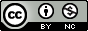 